ENGR 12				Assignment 3			 Due: next wedPart I.  Drills  -- 1 point each
Find the equivalent resistance measured at terminals a and b. Remember all currents in a series path are the same. All voltages across parallel paths are the same.   				 2)					3)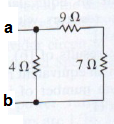 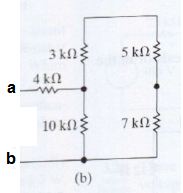 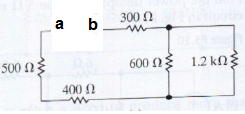 Use voltage division to find the voltages v0 and  v1  This is Prob 2.27 in your text			b)  Note V1 is measured across the 36||12 combination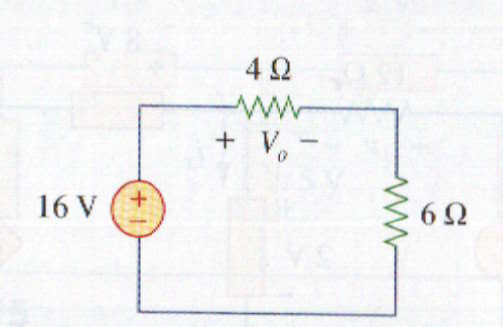 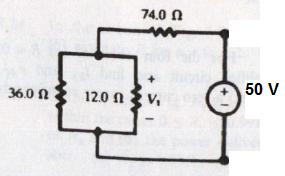 Find the current i using current divisioni is current thru series 6+5 Ohm branch 		b. This is two cascaded current dividers  Find Req to right of 10 ohm resistor and do divider A
                 Then divide again at B between the 5 and (8+12) paths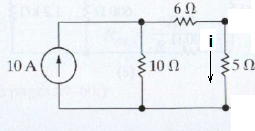 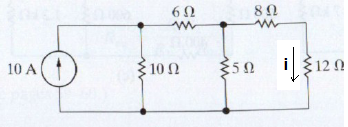 Convert the Wye to Delta and the Delta to Wyethis is 2.48a  						b.  this is 2.49a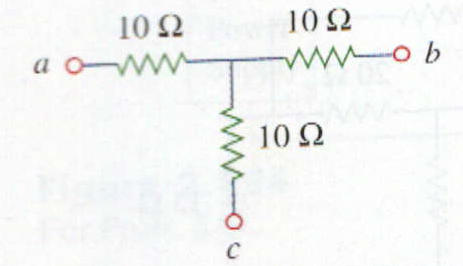 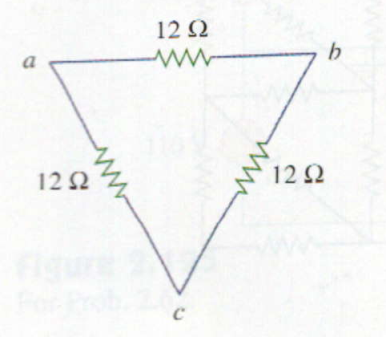 Part II.  Assisted Problem Solving – 2 pts eachPart III. Unassisted Problem Solving – 3 points each9)  Find V in the following circuit
  
                 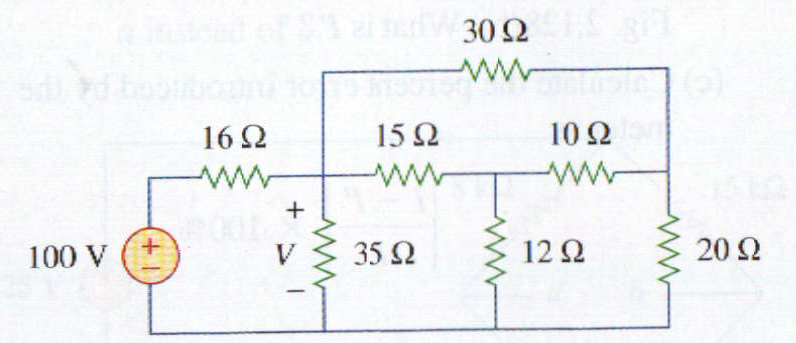 HINTSThe wire across the middle is one large nodeThere is one parallel path from top to middleand another parallel path from middle to bottomFind Req for (2) and (3), then use voltage divider to find VoFind currents in all four resistors and use KCL to find IoHINTSConverting Wye to Delta is ONE way to solve this – then deal with the short across top using parallel resistor formula  ( using R=0 for the short)A more elegant way is to morph the circuit, collapse the short from (a) to 5 Ohm into one node at top, with 2 parallel 20 Ohms connecting to a series 10 and the whole thing parallel to 5…can you see it? Be careful while morphing not to change the circuit!